ROTINA DO TRABALHO PEDAGÓGICO PARA SER REALIZADA EM DOMICÍLIO (Maternal I-A) - Profª MireleData: 21/12 a 23/12 de 2020 EMEI “Emily de Oliveira Silva”SEGUNDA-FEIRATERÇA-FEIRAQUARTA-FEIRAQUINTA-FEIRASEXTA-FEIRA*** BERÇÁRIO I-A* ENTREGA DAS LEMBRANCINHAS DE FINAL DE ANO PARA AS CRIANÇAS NA CRECHE.OBS: FOI MARCADO HORÁRIO COM CADA FAMÍLIA INDIVIDUALMENTE, PARA EVITAR AGLOMERAÇÃO. OS MESMOS TAMBÉM FORAM ALERTADOS QUANTO AO USO DE MÁSCARA E HIGIENIZAÇÃO.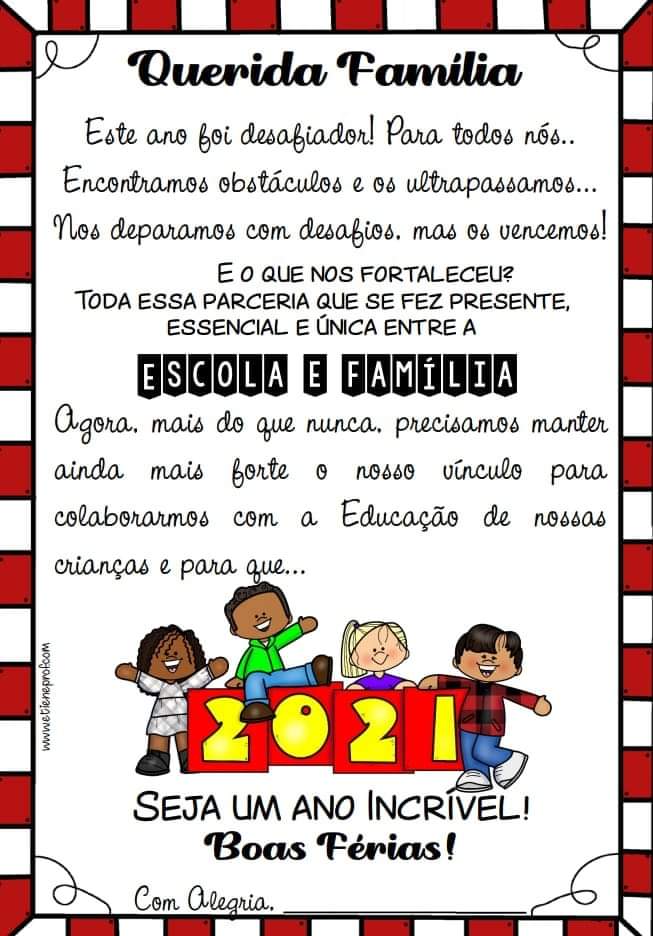 *** BERÇÁRIO I-A*ENTREGA DAS LEMBRANCINHAS DE FINAL DE ANO PARA AS CRIANÇAS NA CRECHE.OBS: FOI MARCADO HORÁRIO COM CADA FAMÍLIA INDIVIDUALMENTE, PARA EVITAR AGLOMERAÇÃO. OS MESMOS TAMBÉM FORAM ALERTADOS QUANTO AO USO DE MÁSCARA E HIGIENIZAÇÃO.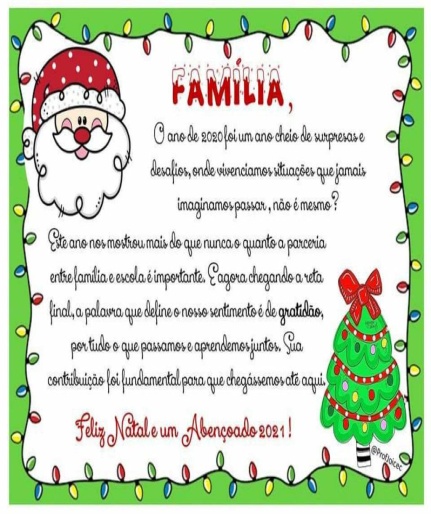 *** BERÇÁRIO I-A* ENTREGA DAS LEMBRANCINHAS DE FINAL DE ANO PARA AS CRIANÇAS NA CRECHE.OBS: FOI MARCADO HORÁRIO COM CADA FAMÍLIA INDIVIDUALMENTE, PARA EVITAR AGLOMERAÇÃO. OS MESMOS TAMBÉM FORAM ALERTADOS QUANTO AO USO DE MÁSCARA E HIGIENIZAÇÃO.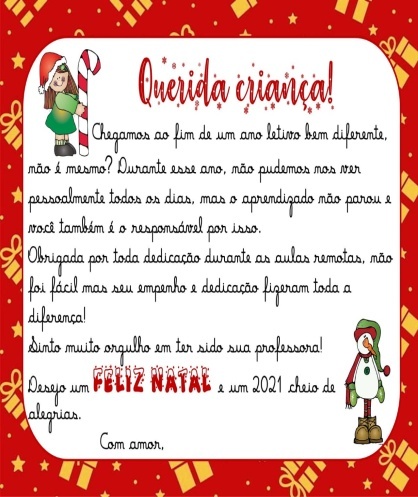 